…………………………………………………….. LİSESİ2023-2024 EĞİTİM-ÖĞRETİM YILI12. SINIF SEÇMELİ COĞRAFYA DERSİ I. DÖNEM I. YAZILI SORULARI (2 SAAT)Aşağıdaki Kavram haritasındaki boş gösterilen alanları doğru şekilde doldurunuz?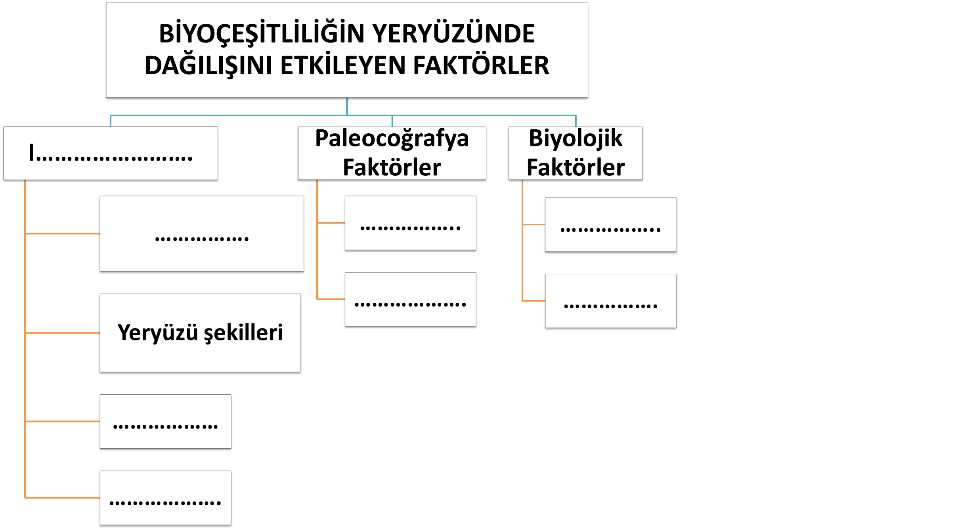 Dünyada farklı nüfus politikaları uygulayan ülkeler bulunmaktadır. Nüfus artış hızını arttırıcı, Azaltıcı ve nitelik-nicelik yönünden dengeleyici politikalar uygulanmaktadır. Aşağıda belirtilen nüfus politikalarını açıklayarak birer tane ülke örnek veriniz? Nüfus Artış Hızını Arttırıcı:Nüfus Artış Hızını Azaltıcı:Nitelik ve Nicelik Yönünden dengeleyici:Aşağıdaki şehirlerin Fonksiyon ve etki alanlarını karşılarına yazınız?Aşağıdaki şekilde gösterilen yerleşmelerin fonksiyonlarını yazınız?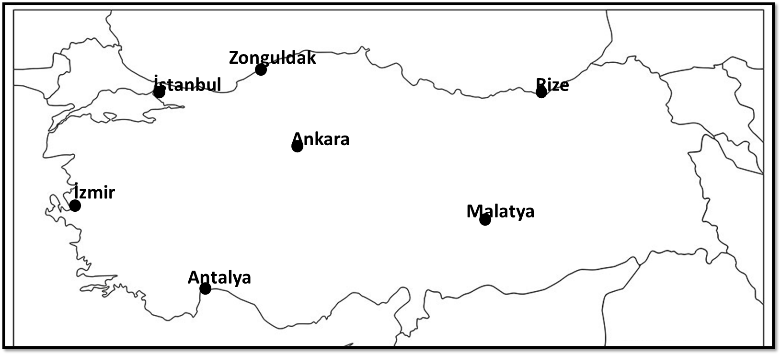 Türkiye’de yerleşmeleri etkileyen faktörleri yazınız?Aşağıdaki görsel Türkiye’deki kır yerleşmeleriyle ilgili bazı bilgiler verilmiştir.Buna göre, Türkiye’de Devamlı ve Geçici olan yerleşme türlerini yazınız?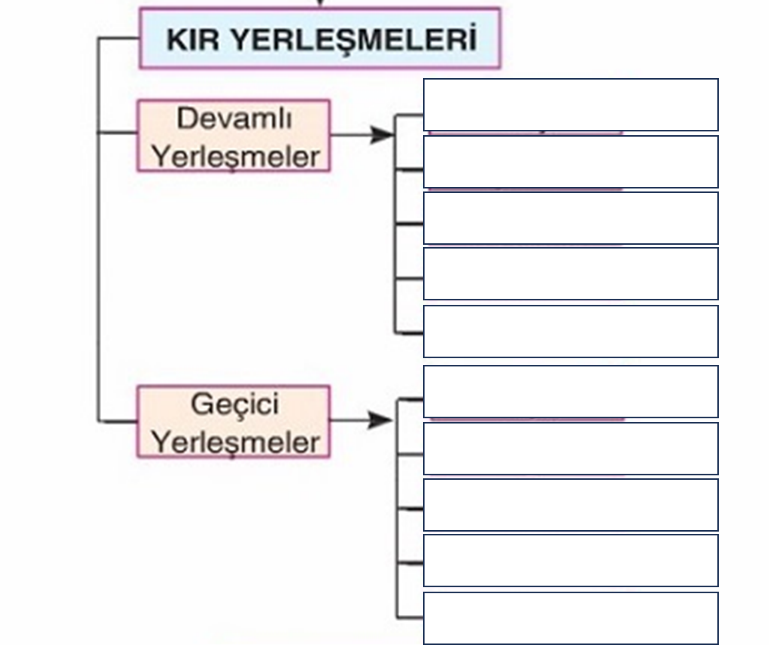 SORULAR123456ToplamPUANLAR151515152020100SONUÇŞehirEtki alanı (Küresel-Bölgesel-Yerel)FonksiyonBağdatKudüsİstanbulLondraParisBrükselLahey